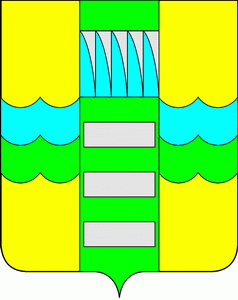 В целях приведения в соответствие с решением Совета депутатов муниципального образования город Саяногорск от 25.12.2018 №120 «О бюджете муниципального образования  город Саяногорск на 2019 и на плановый период 2020 и 2021 годов», руководствуясь постановлением Администрации муниципального образования г. Саяногорск от 02.07.2015 №626 «Об утверждении Порядка разработки, утверждения, реализации и оценки эффективности муниципальных программ муниципального образования город Саяногорск», статьями 30, 32 Устава муниципального образования город Саяногорск, утвержденного решением Саяногорского городского Совета депутатов от 31.05.2005 №35, Администрация муниципального образования город СаяногорскПОСТАНОВЛЯЕТ:1. Внести в приложение к постановлению Администрации муниципального образования город Саяногорск от 14.12.2017 №998 «Об утверждении муниципальной программы «Формирование комфортной городской среды на территории муниципального образования город Саяногорск на 2018-2022 годы» (далее – постановление), следующие изменения:1.1.   В паспорте муниципальной программы:1) Позицию, касающуюся объемов бюджетных средств (объемов бюджетных ассигнований Программы), изложить в следующей редакции: «».1.2. Раздел V «Обоснование ресурсного обеспечения» изложить в следующей редакции:«Для реализации мероприятий муниципальной программы требуется  27690,4 тыс.руб., в т.ч.: бюджет муниципального образования город Саяногорск–4794,3 тыс. руб., в т.ч. по годам:2018 год –1492,5 тыс. руб.;2019 год - 1101,8 тыс. руб.;2020 год - 800,0 тыс. руб.;2021 год - 400,0 тыс. руб.;2022 год - 1000,0 тыс. руб.республиканский бюджет Республики Хакасия, федеральный бюджет Российской Федерации – 22896,1 тыс.руб., в т.ч. по годам:2018 год – 22896,1 тыс. руб.При поступлении средств федерального бюджета и республиканского бюджета Республики Хакасия муниципальной программой предусматривается реализация мероприятий на условиях софинансирования за счет средств местного бюджета в порядке, определенном соответствующими нормативно-правовыми актами Российской Федерации, Республики Хакасия и муниципального образования город Саяногорск. Главный распорядитель бюджетных средств – Комитет по жилищно-коммунальному хозяйству и транспорту г.Саяногорска (далее -КЖКХиТ г.Саяногорска).».1.3. Приложение №2 к муниципальной программе «Перечень основных программных мероприятий муниципальной программы» изложить в следующей редакции: «Приложение №2к муниципальной программе «Формирование комфортной городской среды на территории муниципального образования город Саяногорск на 2018-2022 годы»Перечень основных программных мероприятиймуниципальной программы».1.4. Приложение №3 к муниципальной программе «Ресурсное обеспечение реализации мероприятий муниципальной программы «Формирование комфортной городской среды на территории муниципального образования город Саяногорск на 2018 - 2022 годы» изложить в следующей редакции:«Приложение №3к муниципальной программе «Формирование комфортной городской среды на территории муниципального образования город Саяногорск на 2018-2022 годы»Ресурсное обеспечениереализации мероприятий муниципальной программы«Формирование комфортной городской среды на территориимуниципального образования город Саяногорскна 2018 - 2022 годы»».1.5. Пункт 2.4. приложения № 6 к муниципальной программе изложить в следующей редакции:«2.4. Предложения принимаются в течение периода реализации муниципальной программы, предшествующего плановому году финансирования мероприятий по благоустройству дворовых территорий многоквартирных домов (за исключением 2018, 2019 года). В 2018, 2019 годах рассматриваются предложения, поступившие в течение 2017 года и не включенные в перечень дворовых территорий, подлежащих благоустройству в 2017 году.Прием предложений осуществляется в рабочие дни с понедельника по пятницу, время представления предложений указывается в уведомлении о начале приема предложений заинтересованных лиц, размещенном на официальном сайте муниципального образования город Саяногорск в информационно-телекоммуникационной сети «Интернет» и опубликованном в городской газете «Саянские ведомости».».2. Настоящее постановление вступает в силу после дня его официального опубликования в средствах массовой информации и распространяется на правоотношения, возникшие с 01.01.2019.3. Отделу по взаимодействию со СМИ и связям с общественностью опубликовать настоящее постановление в средствах массовой информации и разместить на официальном сайте муниципального образования город Саяногорск в сети Интернет.4. Контроль за исполнением настоящего постановления возложить на заместителя Главы муниципального образования г.Саяногорск по жилищно-коммунальному хозяйству, транспорту и строительству.О внесении изменений в постановление Администрации муниципального образования город Саяногорск от 14.12.2017 №998Объемы бюджетных средств (объемы бюджетных ассигнований Программы)Объем финансирования, всего  27690,4 тыс.руб., в т.ч.:бюджет муниципального образования город Саяногорск–4794,3 тыс. руб., в т.ч. по годам:2018 год –1492,5 тыс. руб.;2019 год – 1101,8 тыс. руб.;2020 год - 800,0 тыс. руб.;2021 год - 400,0 тыс. руб.;2022 год - 1000,0 тыс. руб.республиканский бюджет Республики Хакасия, федеральный бюджет Российской Федерации – 22896,1 тыс.руб., в т.ч. по годам:2018 год – 22896,1 тыс. руб.№ п/пНаименование мероприятияИсточники финансированияОбъем финансирования по годам, тыс. рублейОбъем финансирования по годам, тыс. рублейОбъем финансирования по годам, тыс. рублейОбъем финансирования по годам, тыс. рублейОбъем финансирования по годам, тыс. рублейОбъем финансирования по годам, тыс. рублейОбъем финансирования по годам, тыс. рублейОбъем финансирования по годам, тыс. рублейОбъем финансирования по годам, тыс. рублейОбъем финансирования по годам, тыс. рублейОбъем финансирования по годам, тыс. рублейОтветственный исполнитель№ п/пНаименование мероприятияИсточники финансирования20182018201920192019202020202020202020212022Ответственный исполнитель123445556666789Задача: Обеспечение создания, содержания и развития объектов благоустройства на территории муниципального образованияЗадача: Обеспечение создания, содержания и развития объектов благоустройства на территории муниципального образованияЗадача: Обеспечение создания, содержания и развития объектов благоустройства на территории муниципального образованияЗадача: Обеспечение создания, содержания и развития объектов благоустройства на территории муниципального образованияЗадача: Обеспечение создания, содержания и развития объектов благоустройства на территории муниципального образованияЗадача: Обеспечение создания, содержания и развития объектов благоустройства на территории муниципального образованияЗадача: Обеспечение создания, содержания и развития объектов благоустройства на территории муниципального образованияЗадача: Обеспечение создания, содержания и развития объектов благоустройства на территории муниципального образованияЗадача: Обеспечение создания, содержания и развития объектов благоустройства на территории муниципального образованияЗадача: Обеспечение создания, содержания и развития объектов благоустройства на территории муниципального образованияЗадача: Обеспечение создания, содержания и развития объектов благоустройства на территории муниципального образованияЗадача: Обеспечение создания, содержания и развития объектов благоустройства на территории муниципального образованияЗадача: Обеспечение создания, содержания и развития объектов благоустройства на территории муниципального образованияЗадача: Обеспечение создания, содержания и развития объектов благоустройства на территории муниципального образованияЗадача: Обеспечение создания, содержания и развития объектов благоустройства на территории муниципального образования1.1.Благоустройство дворовых территорий муниципального образования город Саяногорск, в т.ч. Средства местного бюджета87,7467,4467,4467,4400,0400,0400,0200,0200,0200,0500,0КЖКХиТ г.Саяногорска1.1.1.Экспертиза сметной документацииСредства местного бюджета87,70,00,00,00,00,00,00,00,00,00,0КЖКХиТ г.Саяногорска1.1.1.1.В том числе погашение кредиторской задолженности прошлых летСредства местного бюджета0,017,417,417,40,00,00,00,00,00,00,0КЖКХиТ г.Саяногорска1.2.Софинансирование поддержки муниципальных программ формирования современной городской среды Средства республиканского бюджета Республики Хакасия5369,0184,4184,4184,40,00,00,00,00,00,00,0КЖКХиТ г.Саяногорска1.2.1.Благоустройство (ремонт) дворовых территорий муниципального образования город Саяногорск, Интернациональный микрорайон, дом №8 (район подъезда №13)Средства республиканского бюджета Республики Хакасия1200,00,00,00,00,00,00,00,00,00,00,01.2.2.Благоустройство (ремонт) дворовых территорий муниципального образования город Саяногорск, Интернациональный микрорайон, дом №7 – 1 этапСредства республиканского бюджета Республики Хакасия2500,00,00,00,00,00,00,00,00,00,00,01.2.3.Благоустройство (ремонт) дворовых территорий муниципального образования город Саяногорск, Ленинградский микрорайон, дом №47Средства республиканского бюджета Республики Хакасия1669,00,00,00,00,00,00,00,00,00,00,01.2.4.В том числе погашение кредиторской задолженности прошлых летСредства местного бюджета0,0184,4184,4184,40,00,00,00,00,00,00,01.3.Благоустройство общественных территорий муниципального образования город СаяногорскСредства местного бюджета135,8450,0450,0450,0400,0400,0400,0400,0200,0200,0500,01.3.1.Экспертиза сметной документацииСредства местного бюджета135,80,00,00,00,00,00,00,00,00,00,01.4.Софинансирование расходов на поддержку муниципальных программ формирования комфортной среды проживания  в Республике Хакасия, в т.ч.Средства местного бюджета, бюджетов  Российской Федерации, Республики Хакасия14783,9Согласно постановлению о распределении субсидийСогласно постановлению о распределении субсидийСогласно постановлению о распределении субсидийСогласно постановлению о распределении субсидийСогласно постановлению о распределении субсидийСогласно постановлению о распределении субсидийСогласно постановлению о распределении субсидийСогласно постановлению о распределении субсидийСогласно постановлению о распределении субсидийСогласно постановлению о распределении субсидий1.4.1.Благоустройство (ремонт) общественных территорий муниципального образования город Саяногорск город Саяногорск, Гравийный карьерСредства местного бюджета, бюджетов  Российской Федерации, Республики Хакасия683,90,00,00,00,00,00,00,00,00,00,01.4.2.Благоустройство (ремонт) общественных территорий муниципального образования город Саяногорск, Площадь «Краеведческий музей» в Енисейском микрорайонеСредства местного бюджета, бюджетов  Российской Федерации, Республики Хакасия1200,00,00,00,00,00,00,00,00,00,00,01.4.2.1.Благоустройство (ремонт) общественных территорий муниципального образования город Саяногорск, Площадь «Краеведческий музей» в Енисейском микрорайоне. 1 этапСредства местного бюджета, бюджетов  Российской Федерации, Республики Хакасия900,00,00,00,00,00,00,00,00,00,00,01.4.2.2.Благоустройство общественных территорий муниципального образования город Саяногорск (выполнение проектно-сметных работ по комплексному благоустройству (ремонту) территории «Площадь «Краеведческий музей» в Енисейском микрорайоне». 1 этап)Средства местного бюджета, бюджетов  Российской Федерации, Республики Хакасия300,00,00,00,00,00,00,00,00,00,00,01.4.3.Благоустройство (ремонт) общественных территорий муниципального образования город Саяногорск, ул.Пионерская, г.Саяногорск, Заводской микрорайон, район дома 41Средства местного бюджета, бюджетов  Российской Федерации, Республики Хакасия2900,00,00,00,00,00,00,00,00,00,00,01.4.3.1.Благоустройство (ремонт) общественных территорий муниципального образования город Саяногорск, ул.Пионерская, г.Саяногорск, Заводской микрорайон, район дома 41. 1 этапСредства местного бюджета, бюджетов  Российской Федерации, Республики Хакасия2400,00,00,00,00,00,00,00,00,00,00,01.4.3.2Благоустройство (ремонт) общественных территорий муниципального образования город Саяногорск. ул.Пионерская, г.Саяногорск, Заводской микрорайон, район дома 41.ОсвещениеСредства местного бюджета, бюджетов  Российской Федерации, Республики Хакасия200,00,00,00,00,00,00,00,00,00,00,01.4.3.3Благоустройство (ремонт) общественных территорий муниципального образования город Саяногорск: ул.Пионерская, г.Саяногорск, Заводской микрорайон, район дома 41.1 этап. Дополнительные работыСредства местного бюджета, бюджетов  Российской Федерации, Республики Хакасия300,00,00,00,00,00,00,00,00,00,00,01.4.4.Благоустройство (ремонт) общественных территорий муниципального образования город Саяногорск, Городская доска почетаСредства местного бюджета, бюджетов  Российской Федерации, Республики Хакасия1400,00,00,00,00,00,00,00,00,00,00,01.4.4.1Благоустройство (ремонт) общественных территорий муниципального образования город Саяногорск, Городская доска почета. 1 этапСредства местного бюджета, бюджетов  Российской Федерации, Республики Хакасия1100,00,00,00,00,00,00,00,00,00,00,01.4.4.2.Благоустройство (ремонт) общественных территорий муниципального образования город Саяногорск, Городская доска почета. Облицовка верха стеныСредства местного бюджета, бюджетов  Российской Федерации, Республики Хакасия100,00,00,00,00,00,00,00,00,00,00,01.4.4.3.Благоустройство (ремонт) общественных территорий муниципального образования город Саяногорск, Городская доска почета. Облицовка фасадаСредства местного бюджета, бюджетов  Российской Федерации, Республики Хакасия100,00,00,00,00,00,00,00,00,00,00,01.4.4.4.Благоустройство (ремонт) общественных территорий муниципального образования город Саяногорск, Городская доска почета. Облицовка цоколяСредства местного бюджета, бюджетов  Российской Федерации, Республики Хакасия100,00,00,00,00,00,00,00,00,00,00,01.4.5.Благоустройство (ремонт) общественных территорий муниципального образования город Саяногорск, Сквер «Книга» в районе Центральной библиотекиСредства местного бюджета, бюджетов  Российской Федерации, Республики Хакасия2000,00,00,00,00,00,00,00,00,00,00,01.4.5.1.Благоустройство (ремонт) общественных территорий муниципального образования город Саяногорск, Сквер «Книга» в районе Центральной библиотеки. ОсвещениеСредства местного бюджета, бюджетов  Российской Федерации, Республики Хакасия130,00,00,00,00,00,00,00,00,00,00,01.4.5.2.Благоустройство (ремонт) общественных территорий муниципального образования город Саяногорск, Сквер «Книга» в районе Центральной библиотекиСредства местного бюджета, бюджетов  Российской Федерации, Республики Хакасия1870,00,00,00,00,00,00,00,00,00,00,01.4.6.Благоустройство (ремонт) дворовых территорий муниципального образования город Саяногорск, Комсомольский микрорайон, дома №74,75,76Средства местного бюджета, бюджетов  Российской Федерации, Республики Хакасия1500,00,00,00,00,00,00,00,00,00,00,01.4.6.1Благоустройство (ремонт) дворовых территорий муниципального образования город Саяногорск, Комсомольский микрорайон, дома №74,75,76. ОсвещениеСредства местного бюджета, бюджетов  Российской Федерации, Республики Хакасия170,00,00,00,00,00,00,00,00,00,00,01.4.6.2Благоустройство (ремонт) дворовых территорий муниципального образования город Саяногорск, Комсомольский микрорайон, дома №74,75,76. Освещение  Дополнительные работыСредства местного бюджета, бюджетов  Российской Федерации, Республики Хакасия11,00,00,00,00,00,00,00,00,00,00,01.4.6.3.Благоустройство (ремонт) дворовых территорий муниципального образования город Саяногорск, Комсомольский микрорайон, дома №74,75,76Средства местного бюджета, бюджетов  Российской Федерации, Республики Хакасия1319,00,00,00,00,00,00,00,00,00,00,01.4.7.Благоустройство (ремонт) дворовых территорий муниципального образования город Саяногорск, Заводской микрорайон, дома №36, 37, 38Средства местного бюджета, бюджетов  Российской Федерации, Республики Хакасия2800,00,00,00,00,00,00,00,00,00,00,01.4.8.Благоустройство (ремонт) дворовых территорий муниципального образования город Саяногорск, Интернациональный микрорайон, дома №3,4,5,6Средства местного бюджета, бюджетов  Российской Федерации, Республики Хакасия2300,00,00,00,00,00,00,00,00,00,00,01.5.Софинансирование расходов на поддержку обустройства мест массового отдыха населения (городских парков), в т.ч.:Средства местного бюджета, бюджетов  Российской Федерации, Республики Хакасия2510,10,00,00,00,00,00,00,00,00,00,01.5.1.Благоустройство мест массового отдыха населения МО г.Саяногорск (городских парков), комплексный ремонт «Парка Победы» по ул.Песочная в г.СаяногорскеСредства местного бюджета, бюджетов  Российской Федерации, Республики Хакасия2510,10,00,00,00,00,00,00,00,00,00,01.5.1.1.Благоустройство мест массового отдыха населения МО г.Саяногорск (городских парков), комплексный ремонт «Парка Победы» по ул.Песочная в г.Саяногорске. ОсвещениеСредства местного бюджета, бюджетов  Российской Федерации, Республики Хакасия410,10,00,00,00,00,00,00,00,00,00,01.5.1.2. Благоустройство мест массового отдыха населения МО г.Саяногорск (городских парков), комплексный ремонт «Парка Победы» по ул.ПесочнаяСредства местного бюджета, бюджетов  Российской Федерации, Республики Хакасия1800,00,00,00,00,00,00,00,00,00,00,01.5.1.3Благоустройство мест массового отдыха населения МО г.Саяногорск (городских парков) комплексный ремонт  «Парка Победы» по ул.Песочная в г.Саяногорске. Подготовка оснований под устройство пешеходной дорожкиСредства местного бюджета, бюджетов  Российской Федерации, Республики Хакасия100,00,00,00,00,00,00,00,00,00,00,01.5.1.4.Благоустройство мест массового отдыха населения МО г.Саяногорск (городских парков) комплексный ремонт  «Парка Победы» по ул.Песочная в г.Саяногорске. Подготовительные работыСредства местного бюджета, бюджетов  Российской Федерации, Республики Хакасия100,00,00,00,00,00,00,00,00,00,00,01.5.1.5.Благоустройство мест массового отдыха населения МО г.Саяногорск (городских парков) комплексный ремонт  «Парка Победы» по ул.Песочная в г.Саяногорске. Устройство бетонной пешеходной дорожкиСредства местного бюджета, бюджетов  Российской Федерации, Республики Хакасия100,00,00,00,00,00,00,00,00,00,00,01.6.Субсидии на поддержку муниципальных программ формирования современной городской среды, в т.ч.Средства республиканского бюджета Республики Хакасия1502,10,00,00,00,00,00,00,00,00,00,0Всего по программе:Всего по программе:Средства местного бюджета1492,51101,81101,81101,8800,0800,0800,0800,0400,0400,01000,0Всего по программе:Всего по программе:Средства местного бюджета, бюджетов  Российской Федерации, Республики Хакасия22896,1Согласно постановлению о распределении субсидий Согласно постановлению о распределении субсидий Согласно постановлению о распределении субсидий Согласно постановлению о распределении субсидий Согласно постановлению о распределении субсидий Согласно постановлению о распределении субсидий Согласно постановлению о распределении субсидий Согласно постановлению о распределении субсидий Согласно постановлению о распределении субсидий Согласно постановлению о распределении субсидий Итого по Программе в целом за счет всех источников финансированияИтого по Программе в целом за счет всех источников финансирования24388,61101,81101,8800,0800,0800,0400,0400,0400,0400,01000,0НаименованиеОтветственный исполнительИсточник финансированияКод бюджетной классификацииКод бюджетной классификацииКод бюджетной классификацииКод бюджетной классификацииОбъемы бюджетных ассигнований (тыс. руб.),по годамОбъемы бюджетных ассигнований (тыс. руб.),по годамОбъемы бюджетных ассигнований (тыс. руб.),по годамОбъемы бюджетных ассигнований (тыс. руб.),по годамОбъемы бюджетных ассигнований (тыс. руб.),по годамНаименованиеОтветственный исполнительИсточник финансированияГРБСРзПрЦСРВРОбъемы бюджетных ассигнований (тыс. руб.),по годамОбъемы бюджетных ассигнований (тыс. руб.),по годамОбъемы бюджетных ассигнований (тыс. руб.),по годамОбъемы бюджетных ассигнований (тыс. руб.),по годамОбъемы бюджетных ассигнований (тыс. руб.),по годамНаименованиеОтветственный исполнительИсточник финансированияГРБСРзПрЦСРВР2018 2019 2020 2021 2022 Муниципальная программа «Формирование комфортной городской среды на территории муниципального образования город Саяногорск на 2018 - 2022 годы»Ответственный исполнитель - Комитет по жилищно-коммунальному хозяйству и транспорту города Саяногорска (КЖКХиТ г.Саяногорска)Средства местного бюджетаСредства бюджетов Республики Хакасии, Российской Федерации905050326 0 01 2260124465,0450,0400,00200,0500,0Муниципальная программа «Формирование комфортной городской среды на территории муниципального образования город Саяногорск на 2018 - 2022 годы»Ответственный исполнитель - Комитет по жилищно-коммунальному хозяйству и транспорту города Саяногорска (КЖКХиТ г.Саяногорска)Средства местного бюджетаСредства бюджетов Республики Хакасии, Российской Федерации905050326 0 01 733102441502,10,00,00,00,0Муниципальная программа «Формирование комфортной городской среды на территории муниципального образования город Саяногорск на 2018 - 2022 годы»Ответственный исполнитель - Комитет по жилищно-коммунальному хозяйству и транспорту города Саяногорска (КЖКХиТ г.Саяногорска)Средства местного бюджетаСредства бюджетов Республики Хакасии, Российской Федерации905050326 0 01 2260224462,9450,0400,00200,0500,0Муниципальная программа «Формирование комфортной городской среды на территории муниципального образования город Саяногорск на 2018 - 2022 годы»Ответственный исполнитель - Комитет по жилищно-коммунальному хозяйству и транспорту города Саяногорска (КЖКХиТ г.Саяногорска)Средства местного бюджетаСредства бюджетов Республики Хакасии, Российской Федерации905050326 0 01 L555П24414783,9Согласно постановлению о распределении субсидий Согласно постановлению о распределении субсидий Согласно постановлению о распределении субсидий Согласно постановлению о распределении субсидий Муниципальная программа «Формирование комфортной городской среды на территории муниципального образования город Саяногорск на 2018 - 2022 годы»Ответственный исполнитель - Комитет по жилищно-коммунальному хозяйству и транспорту города Саяногорска (КЖКХиТ г.Саяногорска)Средства местного бюджетаСредства бюджетов Республики Хакасии, Российской Федерации905050326 0 01 L56002442510,1Согласно постановлению о распределении субсидий Согласно постановлению о распределении субсидий Согласно постановлению о распределении субсидий Согласно постановлению о распределении субсидий Муниципальная программа «Формирование комфортной городской среды на территории муниципального образования город Саяногорск на 2018 - 2022 годы»Ответственный исполнитель - Комитет по жилищно-коммунальному хозяйству и транспорту города Саяногорска (КЖКХиТ г.Саяногорска)Средства местного бюджетаСредства бюджетов Республики Хакасии, Российской Федерации905050326 0 01 S33102445369,0Муниципальная программа «Формирование комфортной городской среды на территории муниципального образования город Саяногорск на 2018 - 2022 годы»Ответственный исполнитель - Комитет по жилищно-коммунальному хозяйству и транспорту города Саяногорска (КЖКХиТ г.Саяногорска)Средства местного бюджетаСредства бюджетов Республики Хакасии, Российской Федерации905050326 0 01 020К32440,0201,80,00,00,0Муниципальная программа «Формирование комфортной городской среды на территории муниципального образования город Саяногорск на 2018 - 2022 годы»Ответственный исполнитель - Комитет по жилищно-коммунальному хозяйству и транспорту города Саяногорска (КЖКХиТ г.Саяногорска)Средства местного бюджетаСредства бюджетов Республики Хакасии, Российской Федерации905050326 0 01 S913024495,60,00,00,00,0Итого:Итого:24388,61101,8800,0400,01000,0Глава муниципального образования город СаяногорскМ.А.Валов